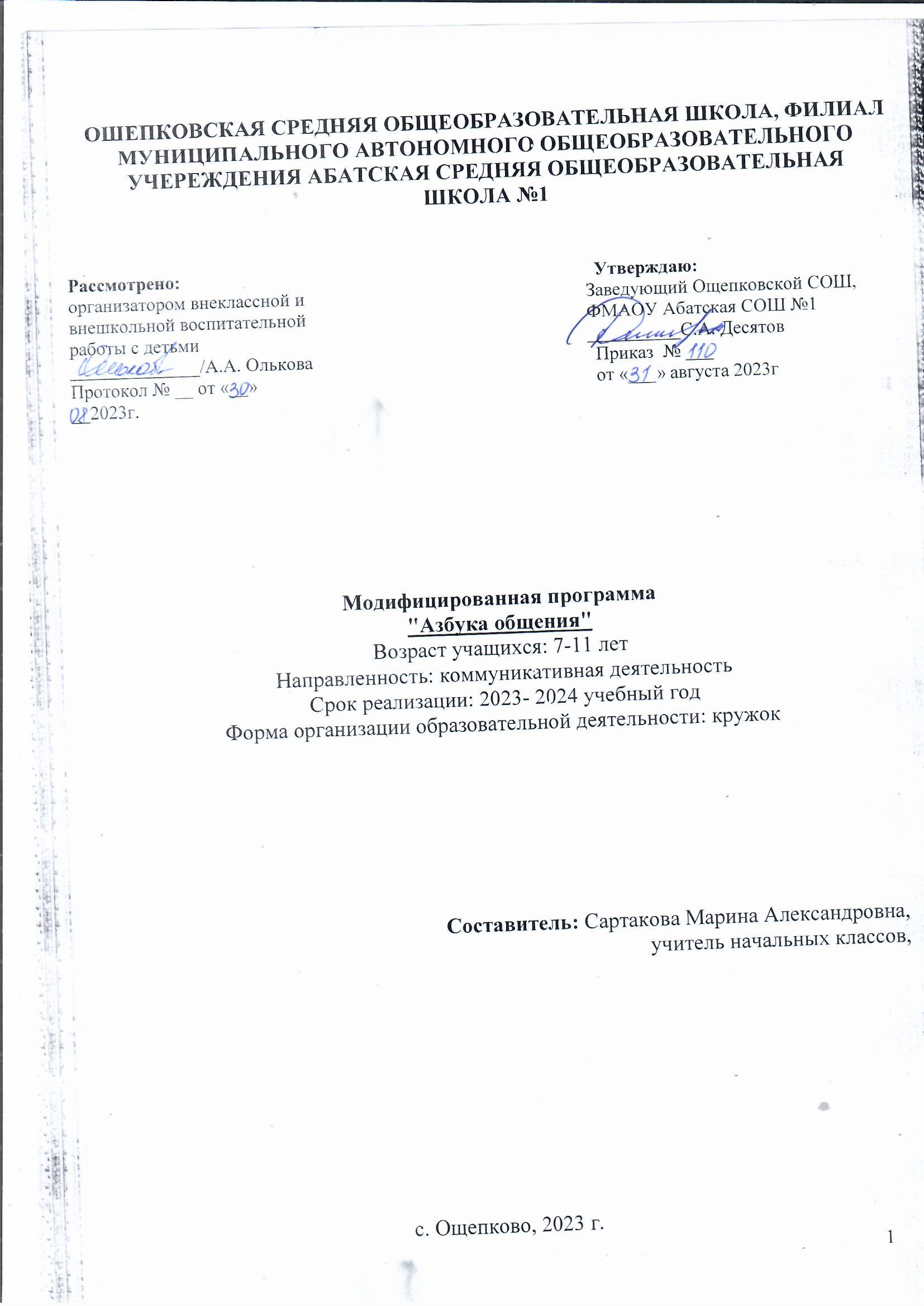 Планируемые результаты освоения учебного курса. При освоении программы у обучающихся будут сформированы личностные, метапредметные (регулятивные, познавательные, коммуникативные) и предметные универсальные учебные действия.Личностными результатами является формирование следующих УУД:понимать, почему конкретные поступки можно оценить как хорошие или плохие;определять и высказывать самые простые общие для всех людей правила поведения (основы общечеловеческих нравственных ценностей);в предложенных ситуациях, опираясь на общие для всех простые правила, делать выбор, какой поступок совершить.Метапредметными	результатами	является	формирование	следующихУУД:Регулятивные УУД:работать по предложенному учителем и совместно составленному плану;совместно с учителем и другими учениками, а также самостоятельно давать эмоциональную оценку деятельности класса на занятиях.Познавательные УУД:ориентироваться в своей системе знаний: отличать новое от уже известного с помощью учителя;находить нужную информацию из разных источников: книг, наблюдений, беседы с взрослыми, интернета, интерпретировать полученную информацию;делать выводы в результате совместной работы в парах, группах;сравнивать и группировать изучаемые объекты.Коммуникативные УУД:оформлять свою мысль в устной и письменной речи (на уровне предложения или небольшого текста);слушать и понимать речь других;учиться выполнять различные роли в группе (лидера, исполнителя, критика);проявлять уважение и готовность выполнять совместно установленные договоренности и правила (как со сверстниками, так и с взрослыми).В результате реализации настоящей программы могут быть достигнуты следующие предметные результаты:начальные представления о моральных нормах и правилах нравственного поведения;нравственно-этический опыт взаимодействия со сверстниками, старшими и младшими детьми, взрослыми в соответствии с общепринятыми нравственными нормами;неравнодушие к жизненным проблемам других людей, сочувствие к человеку, находящемуся в трудной ситуации;способность эмоционально реагировать на негативные проявления в детском обществе и обществе в целом, анализировать нравственную сторону своих поступков и поступков других людей;уважительное отношение к родителям, к старшим, заботливое отношение к младшим;знание традиций своей семьи и образовательного учреждения, бережное отношение к ним.Формы учета оценки планируемых результатовОпросНаблюдениеДиагностика:нравственной самооценки;этики поведения;отношения к жизненным ценностям;нравственной мотивации.Анкетирование учащихся и родителейСодержание программы «Азбука общения»классРаздел 1. Этика общения (7 часов)Тема 1.Доброе слово, что ясный день.Любимые сказки. Объяснение пословицы: «Доброе слово, что ясный день». Волшебные слова. Игра «Волшебный цветик - семицветик». От улыбки станет всем светлей.Тема 2. Ежели вы вежливы.Разговор о вежливости. Игра «Вежливо - невежливо». Анализ поступков. Небольшие сценки-загадки. Мексиканская сказка «Вежливый кролик». Сказка Л.Н. Толстого «Белка и волк».Тема 3. Да здравствует мыло душистое.Игра «В сказочной стране будильника». Беседа о режиме дня. Конкурс о предметах туалета в виде загадок, пословиц, стихов. Обсуждение предварительно нарисованных рисунков.Тема 4. Когда идёшь по улице.Правила поведения на улице. Беседа об уважении. Разыгрывание сценок.Золотое правило этики. Применение правила.Тема 5. Узнай себя.Путешествие в сказку: на маленькой полянке, у озера, в райском уголке, в подводном царстве.Тема 6. Нам счастья не сулит обида чья-то.Рассказ В. Осеевой «Кто наказал его?». Беседа. Игра «Волшебный цветик- семицветик».Тема 7. Подарок коллективу. Урок-сюрприз. Игры. Чаепитие.Раздел 2.Этикет (8 часов)Тема 8. Простые правила этикета.Беседа. Решение задач по культуре поведения. Из истории правил этикета.Тема 9. Повседневный этикет.Разбор ситуаций. Стихотворение С. Михалкова «Одна рифма». А. Барто«Почему телефон занят». Ответы на вопросы. Игра «Можно - нельзя».Тема 10. Весёлые правила хорошего тона.Знакомство с книгой А. Гольдниковой «Хорошие манеры в рисунках и примерах». Работа с картинками. Сценки-миниатюры.Тема 11. Сказка об Этикете.Игра «Любимые блюда» и чем их есть. Продолжение сказки об этикете.Тема 12. Продолжение сказки об этикете.Выставка детских рисунков. Знакомство с таблицами о правильном поведении за столом. Продолжение сказки об Этикете.Тема 13. Путешествие в страну Этикета.Практическое занятие за столом. Игра «Волшебное зеркало».Тема 14- 15. Просим к столу. Новогодний праздник.Раздел 3. Этика отношений с окружающими (9 часов)Тема 16. Путешествие в волшебную сказку.Игра с доброй феей. Игра с пословицами. Золотое правило этикета.Тема 17. Я могу быть волшебником.Демонстрация иллюстраций к путешествию. Приём свитка. Приём нахождения пословицы по её частям. Игра в «Лепесток».Тема 18. Маленькое дело лучше большого безделья.Создание живой картины.Тема 19. Любимый уголок родной природы.Карта мест отдыха. Стихотворения о Родине. Песня «С чего начинается Родина?». Рисунки о любимом месте.Тема 20. У каждого народа свои герои.Выставка рисунков. Пословицы и поговорки разных народов.Тема 21. Мы соберѐм большой хоровод.Игра-праздник в форме хоровода.Тема 22. Я люблю маму милую мою.Стихотворение Лившица «Разговор». Благинина «В тишине». Собирательный образ мамы.Тема 23. Поздравляем наших мам.Занятие в виде праздника. Концерт детей. Выставка рисунков. Поделки.Тема 24. Люби всѐ живое.Знакомство с репродукциями, музыкальными произведениями о природе.Игра «на лужайке». Народные изречения о природе.Раздел 4. Этика отношений в коллективе (9 часов)Тема 25. Если радость на всех одна.Правила для всех. «Уважая человека, уважаешь себя».Тема 26. Мой класс – мои друзья.Работа на листочках «За что наказали» и «За что поощрили».Тема 27. Самолюб никому не люб.Игра «Светофор». Рассказ В. Осеевой «Долг».Тема 28. Поиграем и подумаем.Игра «Собери букет». Игра «Прополка сорняков». Сочинение песенки.Тема 29. О дружбе мальчиков и девочек.Знакомство с рассказом Е. Пермяка «Надёжный человек».Тема 30-31. Путешествие в мир мудрых мыслей.Создание книги мудрости.Тема 32-33. Доброта что солнце.Итоговое занятие. Игры. Песни. Собирание лепестков.Тематическое планирование 1 классОписание материально-технического обеспечения образовательногопроцесса.Для учителя:Белопольская Н.А. и другие. ―Азбука настроения: Развивающая эмоционально- коммуникативная игра‖.Богданова О.С Содержание и методика этических бесед с младшими школьни- ками. Москва, «Просвещение», 1982г.Богусловская Н.Е., Купина Н.А. Веселый этикет. – Екатеринбург: «АРД ЛТД», 1998.Буйлова  Л.Н.  ―Современные  педагогические  технологии  в  дополнительном образовании детей‖. М.: ЦРСДОД, 2000.Горбунова Н.А. Классные часы. Волгоград, «Учитель АСТ», 2004г.Косачѐва И.П. Нравственное развитие младшего школьника в процессе обуче- ния и воспитания. – М.: издательство «АРКТИ», 2005. – 62с.Костылѐва О.Г., Лукина И.Г. Учись быть вежливым. – М.: Чистые пруды, 2006.Кульневич  С.В.,  Лакоценина  Т.П.  ―Современный  урок‖.  Часть  1.  Научно- практ. пос. для учителей, методистов. Ростов-на-Дону: Изд-во ―Учитель‖, 2006Кульневич С.В., Лакоценина Т.П. ―Совсем не обычный урок‖. Практ. пос. для учителей. Ростов-на-Дону: Изд-во ―Учитель‖, 2001.Лихачева Л. Уроки этикета в рассказах, картинках и задачках. Екатеринбург, Средне - Уральское издательство, 1996.Максимова Т.Н. Классные часы 1 класс Москва «Вако», 2009г.Малкова  Ю.  ―Умный  читатель‖.  Серия  ―Через  игру  к  совершенству‖.  М.:―Лист‖, 1999.Ожегов С.И. Словарь русского языка. – М.: «Русский язык», 1986. 14.Пахомова О.А. Добрые сказки. Этика для малышей. – М.: Книголюб, 2006. -88с.Для обучающихся:Андреев Ф. В. Золотая книга этикета. Москва «Вече» 2004г.Барто А.Л. В театре.Волков А. М. Волшебник Изумрудного города/ Худож. М. Светланов. – Т.: Укитувчи. 1989.Линдгрен А. Малыш и Карлсон: Пер. со шведск. Л.З. Лунгиной/Вступ. ст. Л.З.Лунгиной; ил. Р.В. Давыдова. – М.: Правда,1985.Лихачева Л.Уроки этикета в рассказах, картинках и задачках. Екатеринбург, Средне-Уральское издательство, 1996.Маршак С.Я. Вот какой рассеянный.Маяковский В.В. Что такое хорошо и что такое плохо.Милн А.А. Винни-Пух и все-все-все: Пер. со шведск. Л.З. Лунгиной/Вступ. ст. Л.З.Лунгиной; ил. Р.В. Давыдова. – М.: Правда,1985.Некрасов А. С. Приключения капитана Врунгеля: Повесть. Рассказы: Для сред.шк. возраста/Худож. А. Момуналиев. – Ф.: Адабият, 1990.Я познаю мир. Детская  энциклопедия.  Этикет  во  все  времена.  М.,  Издательства:  ―Астрель‖,―Олимп‖, ―АСТ‖, 2000.Приложение 1.Диагностика сформированности уровня культуры поведения. ( входная диагностика)Для диагностики нравственного развития можно использовать методики «Закончи историю»,«Сюжетные картинки». Этот блок методик позволяет фиксировать уровень развития нрав- ственного сознания, нравственных чувств и нравственного поведения у школьников.Методика «Закончи историю».Цель. Изучение осознания детьми таких нравственных норм, как:доброта – злость;щедрость – жадность;трудолюбие – лень;правдивость – лживость.Для изучения нравственного осознания были выбраны именно эти понятия, так как с ними детей знакомят в дошкольном возрасте и выполнение этих нравственных норм чаще всего от них требуют. Другими словами, эти нравственные нормы наиболее знакомы и доступны для понимания детей уже в дошкольном возрасте.Проведение диагностики. Исследование проводится индивидуально. Ребенку говорят следу- ющее: «Я буду рассказывать тебе истории, а ты их закончи». После этого ребенку читают по очереди четыре истории (в произвольном порядке).История первая. У девочки из корзинки на дорогу рассыпались игрушки. Рядом стоял мальчик. Он подошел к девочке и сказал…Что сказал мальчик? Почему? Как поступил мальчик? Почему?История вторая. Кате на день рождения мама подарила красивую куклу. Катя стала с ней иг- рать. К ней подошла ее младшая сестра Вера и сказала: «Я тоже хочу поиграть с этой куклой». Тогда Катя ответила…Что ответила Катя? Почему? Как поступила Катя? Почему?История третья. Дети строили город. Оля не хотела играть, она стояла рядом и смотрела, как играют другие. К детям подошла воспитательница и сказала: «Мы сейчас будем завтракать. По- ра складывать кубики в коробку. Попросите Олю помочь вам». Тогда Оля ответила…Что ответила Оля? Почему? Как поступила Оля? Почему?История четвертая. Петя и Вова играли вместе и сломали красивую, дорогую игрушку. Пришел папа и спросил: «Кто сломал игрушку?» Тогда Петя ответил…Что ответил Петя? Почему? Как поступил Петя? Почему?Обработка результатов.балл – ребенок не может оценить поступки детей.балла – ребенок оценивает поведение детей как положительное или отрицательное (правиль- ное или неправильное, хорошее или плохое), но оценку не мотивирует и нравственную норму не формулирует.балла – ребенок называет нравственную норму, правильно оценивает поведение детей, но не мотивирует свою оценку.2 балла – ребенок называет нравственную норму, правильно оценивает поведение детей и мотивирует свою оценку.Результаты диагностики по методике «Закончи историю».Методика «Сюжетные картинки».Цель. Изучение эмоционального отношения к нравственным нормам (доброта – злость; щед- рость – жадность; трудолюбие – лень; правдивость – лживость).Предварительные замечания. Картинки подобраны таким образом, что изображенные на них герои проявляли те же нравственные качества, что и на первом этапе. Ребенок должен дать мо- ральную оценку изображенным на картинке поступкам, что позволяет выявить отношение де- тей к этим нормам. Особое внимание уделяется оценке адекватности эмоциональных реакций ребенка на моральные нормы: положительная эмоциональная реакция (улыбка, одобрение и т.п.) на нравственный поступок и отрицательная эмоциональная реакция (осуждение, негодова- ние и т.п.) – на безнравственный.Проведение диагностики. Исследование проводится индивидуально. Ребенку говорят: «Разло- жи картинки так, чтобы с одной стороны лежали те, на которых нарисованы хорошие поступки, а с другой - плохие. Рассказывай и объясняй, куда ты положишь каждую картинку и почему».Обработка результатов.балл – ребенок неправильно раскладывает картинки (в одной стопке оказываются картинки с изображением, как положительных поступков, так и отрицательных), эмоциональные реакции неадекватны или отсутствуют.балла – ребенок правильно раскладывает картинки, но не может обосновать свои действия; эмоциональные реакции неадекватны.балла – правильно раскладывая картинки, ребенок обосновывает свои действия; эмоциональ- ные реакции адекватны, но выражены слабо.балла – ребенок обосновывает свой выбор (возможно, называет моральную норму); эмоцио- нальные реакции адекватны, ярки, проявляются в мимике, активной жестикуляции и т.д.На основе применения данных методик мы оценили уровень культуры поведения, развития нравственного сознания, нравственных чувств и нравственного поведения детей.Результаты диагностики по методике «Сюжетные картинки».Приложение 2.Методика «Кто Я?»(модификация методики М. Куна) (промежуточная диагностика)Цель: выявление сформированностиЯ-концепции и самоотношения.Оцениваемые универсальные учебные действия: действия, направленные на определение своей позиции в отношении социальной роли ученика и школьной действительности; действия, уста- навливающие смысл учения.Возраст: 7—9 лет.Метод оценивания: фронтальный письменный опрос.Описание задания: каждому учащемуся предлагается написать как можно больше ответов на вопрос «Кто Я?».Критерии оценивания:Дифференцированность — количество категорий (социальные роли, умения, знания, навыки; интересы, предпочтения; личностные свойства, оценочные суждения).Обобщенность — степень обобщенности суждений и характеристик «Я».Самоотношение — соотношение положительных и отрицательных оценочных суждений.Уровни оценивания:Дифференцированность1—2 определения, относящиеся к 1-й, 2-й категориям.3—5 определений, преимущественно относящихся ко2-й, 3-й категориям (социальные роли, интересы, предпочтения).От 6 определений и более, включая более 4 категорий, в том числе характеристику личностных свойств.ОбобщенностьУчащиеся называют конкретные действия (я учусь в школе), свои интересы.Совмещение категорий 1-й и 3-й.Учащиеся указывают свою социальную роль (я ученик), обобщенные личностные качества (сильный, смелый).СамоотношениеПреобладание отрицательных оценочных суждений о себе или одинаковое количество отри- цательных и положительных суждений (низкое самопринятие или отвержение).Незначительное преобладание положительных суждений или преобладание нейтральных суждений (амбивалентное или недостаточно позитивное самоотношение).Преобладание положительных суждений (положительное самопринятие).Методика «Какой Я?» (модификация методики О.С.Богдановой)Цель: выявление уровня осознанности нравственных категорий и адекватности оценки наличия у себя нравственных качеств (промежуточная диагностика).Детям предлагается выписать из данных качеств те, которые есть у них в два столбика: А	Баккуратный	драчливыйвежливый	злойчестный	ленивыйдобрый	упрямыйлюбознательный	невнимательныйотзывчивый	неаккуратныйсправедливый	грубыйтрудолюбивый	жадныйстарательный	завистливыйверный	нечестныйОбработка данных. Учитель определяет самооценку каждого ребенка (завышенная, адекватная, заниженная) по формуле:К1 =	КА	,10где КА – количество слов, выбранных ребенком из столбика А. К2 =	КБ	,10где КБ – количество слов, выбранных ребенком из столбика Б. Если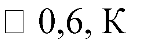 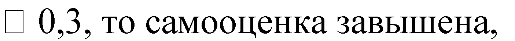 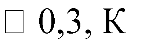 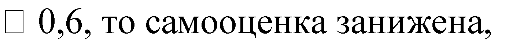 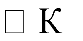 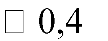 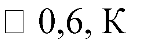 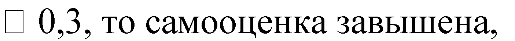 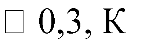 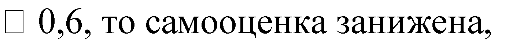 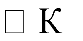 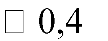 Регулятивные УУДМетапредметные УУДМетодика «Как поступить?»Приложение 3.Цель: выявление отношения ребенка к нравственным категориям «честность», «прин- ципиальность», в ситуациях, связанных с нарушением моральных норм (итоговая диагности- ка).Учитель знакомит учащихся с ситуацией и предлагает написать свое решение с крат- ким объяснением, почему именно так поступишь. Обращается внимание детей на честность, принципиальность при решении ситуации.Ситуация 1Идет контрольная работа. Ты выполнил все задания. Твой товарищ не знает решения задачи и просит тебя дать ему списать. Как ты поступишь и почему?Ситуация 2Ты не можешь решить контрольную работу. Твой товарищ предлагает списать у него.Как поступишь?Ситуация 3Ты получил плохую отметку и знаешь, что если родители узнают об этом, то они тебя накажут. Сообщишь ли ты родителям о плохой отметке?Обработка данных.уровень – устойчиво-положительное отношение к нравственным категориям;уровень – неустойчиво-ситуативное отношение к нравственным категориям в за- висимости от условий ситуации. Например: «Если он мне даст, тогда и я ему дам»);уровень – устойчиво-отрицательное отношение к нравственным ситуациям.Уровень определяется по каждой ситуации. Общий уровень отношения учащегося к нравственным нормам определяется следующим образом:Если все ситуации решены на I уровне (II или III), то общий уровень, соответственно, - I (II или III).Если две ситуации имеют решение одинакового уровня, а третья уровнем выше или ниже, то общий уровень – II.Если при решении ситуации у одного ребенка выявлен I, II и III уровни, то общий уровень - II.Подсчитать количество (%) учащихся по группам I, II, III уровня.2. «Анкетирование учащихся» (сост.Н.Ю. Яшина)Цель: выявление уровня развития у ребенка качеств личности, проявляющихся в его отношениях к другим людям (итоговая диагностика).Учитель предлагает учащимся ответить на вопросы анкеты. Ребенок, выбрав один из предложенных ответов, записывает только одну букву, соответствующую выбранному отве- ту. Варианты возможных ответов могут быть написаны на доске.Считаешься ли ты с мнениями других ребят? а) да;  б) иногда; в) никогда.Обижаешь ли ты своих одноклассников?а) никогда не обижаю; б) иногда обижаю; в) часто обижаю.Бывает ли у тебя сожаление о плохом отношении к своим товарищам? а) да;  б) иногда; в) никогда.Как ты относишься к делам класса?а) ответственно, с желанием выполняю поручение; б) заставляю себя его выполнить;в) не всегда довожу начатое дело до конца.Уважительно относишься к взрослым (родителям, учителям)? а) да,	б) не всегда,	в) нет.Сочувствуешь ли ты другим людям? а) всегда пытаюсь утешить, помочь; б) иногда сочувствую, иногда нет; в) никогда не сочувствую. Обработка данных.Уровень развития у ребенка качеств личности и межличностных отношений опреде- ляются при помощи балльной системы. Ответы типа а) оцениваются в 1 балл, б) - 0,5 балла, в)– 0 баллов.Учитель дает также собственную оценку каждого ответа ребенка и выставляет соот- ветствующие баллы. Далее вычисляется среднее арифметическое суммы баллов за ответы, выбранные самим ребенком, и баллов, поставленных учителем. По полученным результатам выделяются три основных уровня развития качеств личности: высокий уровень – 6-5 баллов; средний уровень – 4,5-2,5 балла; низкий уровень – 2-0 баллов.Если все оценки ребенка и учителя совпадают, то можно делать вывод о том, что оце- ниваемое качество личности у ребенка действительно существует, является устойчивым. По- лученные результаты заносятся в таблицу условным знаком (+):Коммуникативные УУДМетодика “Ковѐр”Цель: изучение уровня сформированности навыков группового взаимодействия учащихся в си- туации предъявленной учебной задачи.Проводится коллективно на уроке художественного труда. Проведение в урочное время связано с тем, что на уроке дети наиболее адекватно принимают на себя социальную роль «уче- ника» и чувствуют ответственность за выполнение определѐнного задания.Учитель делит детей на 4 произвольные команды, которые работают за отдельными столами. На каждом столе имеются совершенно одинаковые набором всевозможных фигур, выполнен- ных из цветной бумаги. Это позволяет создать равноценные условия работы для всех групп.Далее каждой команде предлагается изготовить один, общий ковѐр. При этом педагог демон- стрирует образцы нескольких готовых ковров. На основе анализа этих образцов коллективно с детьми устанавливаются общие признаки любого ковра, которые одновременно для учеников являются правилами выполнения работы и средствами контроля:а) наличие центрального рисунка; б) одинаковое оформление углов;в) симметричное расположение деталей относительно центра. (С понятием симметричности де- ти знакомятся в доступной форме на предыдущих уроках математики.)Инструкция: ―Для того, чтобы сделать такие же красивые ковры, надо работать дружно и слаженно.‖Успех совместной деятельности зависит от того, насколько умело дети смогут распределить обязанности и договориться между собой. Время выполнения для всех одинаково.По окончанию работы организуется выставка ковров, в ходе которой дети анализируют свою деятельность. Проводится групповое обсуждение, цель которого организация рефлексивно- содержательного анализа совместного действия. Команды обсуждают, что удалось, а что не удалось и степень соответствия продукта их деятельности поставленной задаче.1. Задание «Дорога к дому»(модифицированный вариант методики «Архитектор-строитель»)Цель: выявление уровня сформированности действия попередаче информации и отображению предметного содержания и условий деятельности.Оцениваемые универсальные учебные действия: коммуникативно-речевые действия.Возраст: 7—9 лет.Метод оценивания: наблюдение за процессом совместной деятельности учащихся в парах и анализ результата.Описание задания: двух детей усаживают друг напротивдруга за стол, перегороженный экраном (ширмой). Одному дают карточку с линией, изобража- ющей путь к дому, другому — карточку с ориентирами-точками. Первый ребенок говорит, как надо идти к дому. Второй старается провести линию — дорогу к дому — по его инструкции.Ему разрешается задавать любые вопросы, но нельзя смотреть на карточку с изображением дороги. После выполнения задания дети меняются ролями, намечая новый путь к дому.Критерии оценивания:продуктивность совместной деятельности оценивается по степени сходства нарисованных дорожек с образцами;способность строить понятные для партнера высказывания, учитывающие, что он знает и ви- дит, а что нет; в данном случае достаточно точно, последовательно и полно указать ориентиры траектории дороги;умение задавать вопросы, чтобы с их помощью получить необходимые сведения от партнера по деятельности;способы взаимного контроля по ходу выполнения деятельности и взаимопомощи;эмоциональное отношение к совместной деятельности:позитивное (работают с удовольствием и интересом), нейтральное (взаимодействуют друг с другом в силу необходимости), негативное.Уровни оценивания:Низкий уровень: узоры не построены или непохожи на образцы; указания не содержат необходимых ориентиров илиформулируются непонятно; вопросы не по существу или формулируются непонятно для парт- нера.Средний уровень: имеется хотя бы частичное сходство узоров с образцами; указания отражают часть необходимых ориентиров; вопросы и ответы формулируются расплывчато ипозволяют получить недостающую информацию лишь отчасти; достигается частичное взаимо- понимание.Высокий уровень: узоры соответствуют образцам; в процессе активного диалога дети дости- гают взаимопонимания иобмениваются необходимой и достаточной информацией для построения узоров, в частности указывают номера рядов и столбцов точек, через которые пролегает дорога; в конце по соб- ственной инициативе сравнивают результат (нарисованную дорогу) с образцом.Приложение 4Дидактические игры: «Не навреди!», «Контакт», «Прыжки по зебре», «Ловкий пеше- ход», «Ныряй в обруч», «Мяч по кругу», «Лабиринт», «Лови – не лови», «Вежливо – невежли- во», «В трамвае», «Лестница», «Хорошие манеры», «Ребенок – взрослый», «Похвали друга!»,«Собери пословицы!», «Снежный ком», «Испорченный телефон», «Жмурки», «Ассоциации»,«Поезд вежливости».Викторины: викторина по сказкам, по правилам дорожного движения, «Что такое хо- рошо и что такое плохо?», «Как поступить?», «Знатоки этикета».Праздники: «Праздник вежливых ребят», «В стране у царевны Гигиены», «Рыцарский турнир», «Будьте вежливы!», «Маленькая модница», «День именинника» (культура поведения за столом)№Название темыКол- вочасовФорма деятельностиЭтика общения. 7ч.Этика общения. 7ч.Этика общения. 7ч.Этика общения. 7ч.1Доброе слово что ясный день1Познавательная беседа. Игра2Если вы вежливы1Познавательная беседа. Игра3Да здравствует мыло души-стое1Игра. Конкурс. Рисунки4Когда идѐшь по улице1Познавательная беседа.Ролевые	игры.	Практическое занятие на улицах города.5Узнай себя1Путешествие в сказку. Конкур-сы.6Нам счастья не сулит обидачья-то1Рассказ. Беседа. Игра7Подарок коллективу1Урок-сюрприз. ИгрыЭтикет. 8ч.Этикет. 8ч.Этикет. 8ч.Этикет. 8ч.8Простые правила этикета1Беседа. Решение задач9Повседневный этикет1Ответы на вопросы. Игра10Весѐлые правила хорошеготона1Работа с картинками. Сценки-миниатюры11Сказка об этикете1Познавательная беседа. Игра12Продолжение сказки об этике-те1Познавательная беседа. Игра13Путешествие в страну этикета1Познавательная	беседа.	Игра.Посещение библиотеки.14-15Просим к столу2Познавательная беседа.Ролевые	игры.	Практическое занятие в столовой школы.Этические нормы отношений с окружающими. 9ч.Этические нормы отношений с окружающими. 9ч.Этические нормы отношений с окружающими. 9ч.Этические нормы отношений с окружающими. 9ч.16Путешествие в волшебнуюсказку1Познавательная	беседа.	Игра.Конкурсы.17Я могу быть волшебником1Познавательная беседа. Игра18Маленькое дело лучше боль- шого безделья1Познавательная	беседа.	Игра.Инсценирование.	Работа	в группах.19Любимый уголок родной От-чизны1Познавательная беседа. Игра.20У каждого героя свои герои1Познавательная	беседа.	Посе-щение школьного музея.21Мы соберѐм большой хоровод1Познавательная беседа. Игра22Я люблю маму милую мою1Познавательная беседа. Игра.23Поздравляем наших мам1Праздник.24Люби всѐ живое1Посещение выставочного зала.Беседа.Этика отношений в коллективе. 9ч.Этика отношений в коллективе. 9ч.Этика отношений в коллективе. 9ч.Этика отношений в коллективе. 9ч.25Если радость на всех одна1Познавательная	беседа.	Игра.Работа в группах.26Мой класс – мои друзья1Познавательная беседа. Игра.27Самолюб никому не люб1Познавательная	беседа.	Игра.Путешествие по станциям.28Поиграем и подумаем1Познавательная	беседа.	Игрына свежем воздухе.29О дружбе мальчиков и девочек1Познавательная	беседа.	Игра.Конкурсы.30-31Путешествие в мир добрыхмыслей2Познавательная	беседа.	Игра.Просмотр мультфильма.32-33Доброта что солнце2Праздник.УровеньКоличество детейПроцентыНизкийСреднийВысокийУровеньКоличество детейПроцентыНизкийСреднийВысокий№Ф.И.учащегосяНаличие устойчивых качествНаличие устойчивых качествНаличие устойчивых качествНаличие устойчивых качествНаличие устойчивых качествНаличие устойчивых качествУровень развития качествличностиУровень развития качествличностиУровень развития качествличности123456ВысокийСреднийНизкий